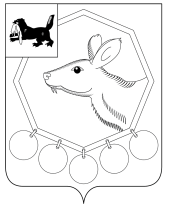 ДУМА Муниципального образования «Баяндаевский район» Иркутской областиРЕШЕНИЕОт 27 декабря 2016 годаО ПРИЕМЕ ПОЛНОМОЧИЙ ПО ОСУЩЕСТВЛЕНИЮ ВНЕШНЕГО МУНИЦИПАЛЬНОГО ФИНАНСОВОГО КОНТРОЛЯ В целях проведения процедуры приема (передачи) полномочий  Контрольно-счетной палате МО «Баяндаевский район» от Дум муниципальных образований, входящих в состав МО «Баяндаевский район», руководствуясь ч.4.ст.15 Федерального закона от 06.10.2003 N 131-ФЗ "Об общих принципах организации местного самоуправления в Российской Федерации", Федеральным законом от 07.02.2011 N 6-ФЗ "Об общих принципах организации и деятельности контрольно-счетных органов субъектов Российской Федерации и муниципальных образований", ст. 8, 27, 47 Устава муниципального образования «Баяндаевский район», решением Дум муниципальных образований, входящих в состав территории муниципального района,ДУМА РЕШИЛА:1. Контрольно-счетной палате муниципального образования «Баяндаевский район» принять от Дум муниципальных образований, входящих в состав МО «Баяндаевский район» - МО «Баяндай»,  МО «Гаханы», МО «Хогот», МО «Нагалык», МО «Ользоны», МО «Курумчинский», МО «Люры», МО «Кырма», МО «Тургеневка», МО «Половинка», МО «Покровка», МО «Васильевск» за счет межбюджетных трансфертов, предоставляемых из бюджетов указанных поселений в бюджет муниципального района, переданные полномочия по осуществлению внешнего муниципального финансового контроля.2. Утвердить соглашения между Думами МО «Баяндай», МО «Гаханы», МО «Хогот», МО «Нагалык», МО «Ользоны», МО «Курумчинский», МО «Люры», МО «Кырма», МО «Тургеневка», МО «Половинка», МО «Покровка», МО «Васильевск» и Думой МО «Баяндаевский район», Контрольно-счетной палатой МО «Баяндаевский район» о приеме (передаче) полномочий по осуществлению внешнего муниципального финансового контроля (Приложение – 12 соглашений).3. Решение Думы МО «Баяндаевский район» от 30.04.2014 № 47/2 признать утратившим силу.4.  Настоящее решение опубликовать в районной газете «Заря» и на официальном сайте МО «Баяндаевский район» в информационно-телекоммуникационной сети «Интернет».Председатель Думы МО «Баяндаевский район»В.И.ЗдышовИ.о. мэра МО  «Баяндаевский район»В.Р. Моноевс. Баяндай «27» декабря 2016 год  № 17/6